תוכן ענייניםבקשה לסגירת תוכנית בקרן תמורה1	פרטי מגיש הבקשה, היזם / התאגיד והתוכנית1.1	פרטי היזם / התאגיד1.2	פרטי מגיש הבקשה (איש הקשר לבקשה)1.3	נושא ותיאור התוכנית1.4	סיבת הבקשה לסגירת התוכנית (סטטוס התוכנית)1.5	אנשי המפתח1.6	בעלי מניות עיקריים בתאגיד1.7	משמעות התמלוגים2	נתונים כספיים בתוכנית2.1	תמיכות הרשות2.2	מכירות ותמלוגים3	התייחסות  לנתונים הפיננסים3.1	התייחסות  קרן תמורה לנתונים הפיננסים3.2	התייחסות הבודק לנתונים הפיננסים4	המוצרים4.1	התייחסות הבודק למוצרים5	פירוט השתלשלות התכנית (מה נעשה בתוכנית?)5.1	סקירה כרונולוגית של האירועים העיקריים שחלו בתאגיד מיום אישור התוכנית ועד ליום זה5.2	התייחסות הבודק לרקע ולנתוני התאגיד6	התייחסות לכישלון התכנית7	האם נשארו ליזם / לתאגיד נכסים מביצוע התוכנית?7.1	התייחסות הבודק לנכסים שנשארו מביצוע התוכנית8	מה המצב כיום בשוק הרלוונטי8.1	התייחסות הבודק למצב כיום בשוק9	קניין רוחני9.1	כלל הפטנטים שרשם היזם/התאגיד9.2	היתכנות ליישום הידע כיום (חובה)9.3	שימוש בידע שפותח בתוכנית על ידי אנשי המפתח10	הצהרה11	סיכומים והמלצות – למילוי על ידי הבודק המקצועי11.1	חומרים נוספים (ככל שרלוונטי)11.2	פרוט המגעים עם התאגיד11.3	המלצת הבודק המקצועי11.4	תקציר הנימוקים להמלצה12	סיכומים והחלטות– למילוי על ידי  קרן תמורה12.1	חומרים נוספים (ככל שרלוונטי)12.2	פרוט המגעים עם התאגיד12.3	המלצות קרן תמורה12.4	תקציר הנימוקים להמלצה13	נספחים (לשימוש מגיש הבקשה)פרטי מגיש הבקשה, היזם / התאגיד והתוכניתפרטי היזם / התאגידפרטי מגיש הבקשה (איש הקשר לבקשה)נושא ותיאור התוכניתסיבת הבקשה לסגירת התוכנית (סטטוס התוכנית)אנשי המפתחבעלי מניות עיקריים בתאגידמשמעות התמלוגיםנתונים כספיים בתוכניתתמיכות הרשותמכירות ותמלוגיםהתייחסות  לנתונים הפיננסיםהתייחסות  קרן תמורה לנתונים הפיננסיםהתייחסות הבודק לנתונים הפיננסיםהמוצריםהתייחסות הבודק למוצריםפירוט השתלשלות התכנית (מה נעשה בתוכנית?)סקירה כרונולוגית של האירועים העיקריים שחלו בתאגיד מיום אישור התוכנית ועד ליום זההתייחסות הבודק לרקע ולנתוני התאגידהתייחסות לכישלון התכניתהזן טקסט כאן...האם נשארו ליזם / לתאגיד נכסים מביצוע התוכנית?הזן טקסט כאן...התייחסות הבודק לנכסים שנשארו מביצוע התוכניתמה המצב כיום בשוק הרלוונטיהזן טקסט כאן...התייחסות הבודק למצב כיום בשוקקניין רוחניכלל הפטנטים שרשם היזם/התאגידהתייחסות הבודק לקניין הרוחני והפטנטיםהיתכנות ליישום הידע כיום (חובה)הזן טקסט כאן...התייחסות הבודק ליישום הידע כיוםשימוש בידע שפותח בתוכנית על ידי אנשי המפתחהזן טקסט כאן...התייחסות הבודק לשימוש בידע שפותח בתוכנית על ידי אנשי המפתחהצהרה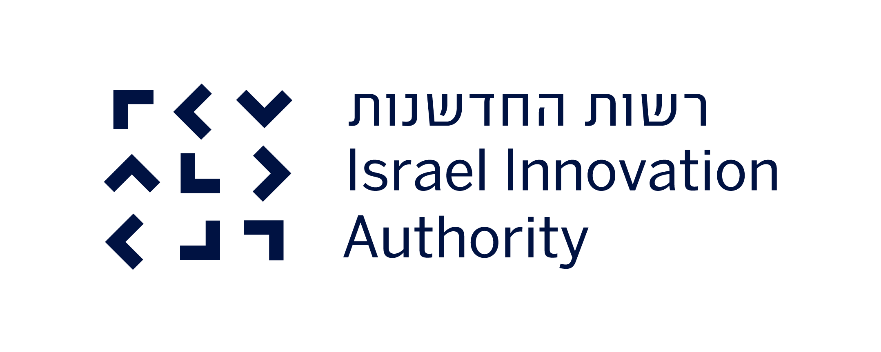 הנני מצהיר/ה בשם היזם / התאגיד :	מתוכנית מספר   וכן שאין היזם / התאגיד צופה להכנסות עתידיות מהתוכנית או ממידע שנצבר במהלך פיתוח התוכנית.כי לא נעשה שימוש בידע הנובע מתוכנית המו"פ בפיתוח מוצרים אחרים וכן לא הועבר/נמכר ידע לגורם אחר.הנני מתחייב/ת בשם התאגיד כי:ככל שיהיו הכנסות עתידיות ו/או יעשה שימוש בידע בעתיד לצורך המשך פיתוח ו/או פיתוח מוצרים אחרים, לדווח ולשלם תמלוגים.ככל שירצה התאגיד / היזם להעביר את הידע לגוף שלישי, לקבל אישור מראש ובכתב מהרשות  הלאומית לחדשנות טכנולוגית.שם פרטי ושם משפחה :  תפקיד: טלפון:  תאריך: סיכומים והמלצות – למילוי על ידי הבודק המקצועיחומרים נוספים (ככל שרלוונטי)פרוט המגעים עם התאגידהזן טקסט כאן...המלצת הבודק המקצועי תקציר הנימוקים להמלצהסיכומים והחלטות– למילוי על ידי  קרן תמורהחומרים נוספים (ככל שרלוונטי)פרוט המגעים עם התאגידהזן טקסט כאן...המלצות קרן תמורה תקציר הנימוקים להמלצהנספחים (לשימוש מגיש הבקשה)הזן טקסט כאן...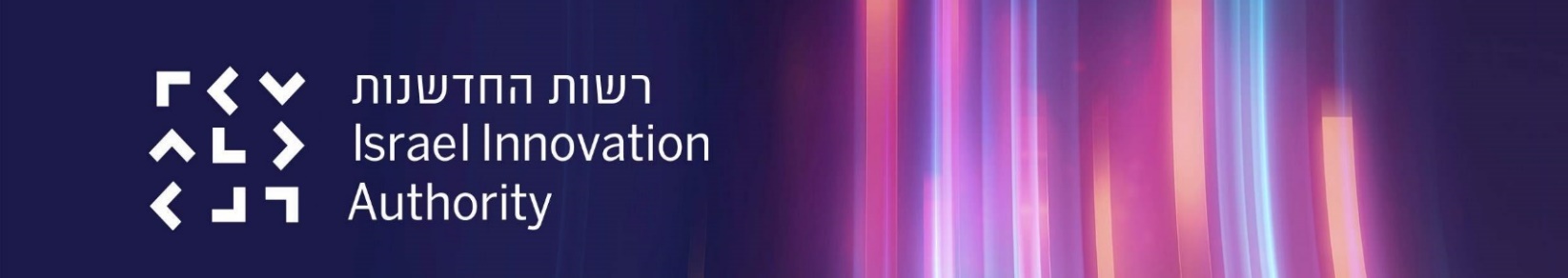 בקשה לסגירת תוכנית בקרן תמורה2021/11 הנחיות להגשת הבקשהיש להשתמש בגרסה העדכנית של מסמך הבקשה.יש להשתמש בגרסת מיקרוסופט אופיס 2010 ומעלה ובמחשב מבוסס Windows 7 ומעלה.נספחים המצורפים לבקשה אינם מהווים תחליף למילוי מלא של סעיפי הבקשה.על פי סעיף 3.8.2 בנוהל דיווח ותשלום תמלוגים מספר 200-04, הגשת הבקשה לסגירת תוכנית בקרן תמורה לא פוטרת את החברה מהמשך דיווח. "על התאגיד להמשיך ולדווח לקרן תמורה עד לקבלת אישור בכתב על סגירת התוכנית בקרן תמורה."יש לשלוח את הבקשה לדוא"ל: stmura@innovationisrael.org.il הערותלבירורים נא לפנות לרפרנט התאגיד כפי שמופיע במערכת החברות באזור האישי.המונח "מוצר" משמש לציין מוצר, שירות או תהליך.המסמך נכתב בלשון זכר מטעמי נוחות בלבד, אך מיועד לנשים וגברים כאחד.[ניתן להסיר את הרקע הצהוב (ההדגשה) שמציין את האזורים במסמך שהם ברי עריכה (בכל פתיחה של המסמך)]עברית: לחץ על לשונית "סקירה" ← "הגן/הגבל עריכה" ← הסר את הסימון "סמן את האזורים שבאפשרותי לערוך"English: Press "Review" → "Protect/Restrict Editing" → Uncheck "Highlight the regions I can edit"שם היזם/ תאגיד (עברית)ח.פ. / ת.ז.שם היזם/התאגיד (אנגלית)מועד הקמהכתובת היזם/התאגידטלפוןמספר התוכניתמספר התאגיד ברשותסטטוס התאגיד כיוםשנת תחילת התוכניתשם המגיש מועד הגשהתפקיד המגישת.ז.דוא"לטלפוןנושא התוכניתתיאור התוכניתבחר את הסיבה/סיבות לבקשה ופרט בסעיף הרלוונטי בפרק "השתלשלות העניינים"הפסקת פיתוחנכשל טכנולוגיתנכשל שיווקיתהפסקת מכירותאחר (פרט)החל מתאריךיש לציין מנכ"ל אחרון, מוביל פרויקט אחרון, מנהל פיתוח אחרון...#שם מלאתפקידטלפוןEmail1234#שם% אחזקה#שם% אחזקה12345678910ציטוט הנוסח שנשלח מקרן תמורההזן טקסט כאן...ניתן להוסיף או למחוק שורות ככל שנדרש#מספר תיקמועד תחילת התיקmm/yyמשך התיק בח'מענק שהתקבל (₪)נושא התיק234#סה"כהכנסות ממכירות מתייחסות לסך ההכנסות המצטברות מהמכירות בתוכנית (ישירות ועקיפות)ניתן להוסיף או למחוק שורות ככל שנדרש#שנההכנסות מכירות (₪)תשלום תמלוגים (₪)#שנהמכירות (₪)תשלום תמלוגים (₪)2345678910התייחסות לתמיכות הרשות ולמכירות ותמלוגיםהזן טקסט כאן...התייחסות הבודק לנתונים כפי שהציגו התאגיד וקרן תמורה התייחסות הבודק לנושאים מיוחדים כגון: עסקאות גדולות או מוצר שהתאגיד מדווח עליו תמלוגים חלקיםהזן טקסט כאן...לכל אחד מהמוצרים יש לפרט את הנקודות הבאות:[1] האם פיתוח המוצר הסתיים?[2] האם המוצר הגיע ללקוחות ובאיזה אופן (פיילוט, מכירות...)?[3] האם התגלו קשיים בהחדרת המוצר לשוק (רגולציה, מתחרים, ...)?ניתן להוסיף או למחוק שורות ככל שנדרש#שם המוצרתקציר הסבר המוצר23התייחסות הבודק לנושאי המחקר והפיתוח המשמעותייםמה ביקש התאגיד לפתח?מה פותח בפועל?מה לא פותח ומדוע?הזן טקסט כאן...ניתן להוסיף שורות ככל שנדרש#תאריךנושא / פעילות23456789רקע כללי על התאגידהתייחסות הבודק לסקירה כרונולוגית של האירועים העיקריים מיום אישור התוכנית ועד היוםהזן טקסט כאן...באיזה שלב התוכנית נקלעה לקשייםמה היו הסיבות והגורמים לכישלון התוכניתמה נעשה ע"י היזם / התאגיד על מנת להתגבר על הקשייםבאיזה נכסים כגון: IP, מכונות / קו יצור, KNOWHOW, פורמולציות, תהליכים וכו'. הזן טקסט כאן...יש להתייחס למצב כיום בשוק בנושא/בתחום התוכניתהזן טקסט כאן...עבור כל אחד מהפטנטים:[1] יש למלא את המידע הרלוונטי בשתי הטבלאות מטה ככל שרלוונטי לתוכנית[2] יש לצרף (בנספח) עותק מתעודת רישום הפטנט/בקשה לפטנט (עמ' ראשון ובו פרטי הפטנט והבעלות)יש להוסיף או למחוק שורות ככל שנדרשטבלת רשימת הפטנטים#מס' הפטנטשם הפטנט2345טבלת פירוט וסטטוס הפטנטים#מס' הפטנטארץתאריך הבקשהתאריךאישור(או טרם אושר)תאריך חידוש(ככל שרלוונטי)שםהממציאבבעלותהתאגיד(כן/לא)תוקףyy/mmבמימון הרשות(כן /לא)2345אנא התייחס לרשימת הפטנטים:האם יש לתאגיד פטנטים בתוקף?האם פטנטים אלו קשורים לידע שבגינו קיבל התאגיד סיוע מהרשות הלאומית לחדשנות טכנולוגית?הזן טקסט כאן...האם הידע (או חלק מהידע) שפותח במסגרת התוכנית ניתן ליישום כיום?התייחסות הבודק להתכנות השימוש בידע (או חלק מהידע) שפותח במסגרת התוכניתהזן טקסט כאן...אם אנשי המפתח בתוכנית עוסקים בפיתוחים דומים כיום? אם כן, האם הידע שנרכש בתוכנית משמש כבסיס לפיתוחים אלו?במידה וידוע לך (הבודק) על אנשי מפתח בתוכנית שעוסקים בפיתוחים דומים כיום? אם כן ציין את שמם והאם להערכתך הידע שנרכש בתוכנית משמש כבסיס לפיתוחים אלו.הזן טקסט כאן...שהחל מ-  ועד למועד מכתב זה,לא היו הכנסות ישירות/עקיפות מהתוכניתשולמו כל התמלוגים המתחייבים מהכנסות ישירות/עקיפות                                                           חתימה_______________________חותמת_______________________פרט את רשימת החומרים הנוספים שהתבקשו והאם התקבלו לשביעות רצון הבודק?הזן טקסט כאן...פרט אופן המפגש: ביקור בחברה,  פגישה עם היזם, שיחת טלפון...מס'תאריךאופן המפגשמקום המפגשמשתתפי הרשותמשתתפי התאגיד2הערות הבודק (ככל שנדרש)שם הבודקתאריך הבדיקההמלצההזן טקסט כאן...פרט את רשימת החומרים הנוספים שהתבקשו והאם התקבלו לשביעות רצונך?הזן טקסט כאן...פרט אופן המפגש: ביקור בחברה,  פגישה עם היזם, שיחת טלפון...שם נציג הקרןתאריך הבדיקההחלטההזן טקסט כאן...